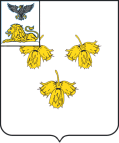 КОНТРОЛЬНО-СЧЕТНАЯ КОМИССИЯ КРАСНЕНСКОГО РАЙОНАЗаключение Контрольно-счетной комиссии по результатам финансово-экономической экспертизы проекта постановления администрации Красненского района «О внесении изменений в постановление администрации муниципального района «Красненский район» от 21 июля 2014 года № 50  «Об утверждении Методики формирования системы оплаты труда и стимулирования работников дошкольных образовательных организаций, дошкольных групп в образовательных организациях Красненского района, обеспечивающих государственные гарантии реализации прав на получение общедоступного и бесплатного дошкольного образования» «24» января 2022 года                                                                               № 01Заключение на проекта постановления администрации Красненского района «О внесении изменений в постановление администрации муниципального района «Красненский район» от 21 июля 2014 года № 50  «Об утверждении Методики формирования системы оплаты труда и стимулирования работников дошкольных образовательных организаций, дошкольных групп в образовательных организациях Красненского района, обеспечивающих государственные гарантии реализации прав на получение общедоступного и бесплатного дошкольного образования» подготовлено в соответствии с полномочиями контрольно-счетной комиссии Красненского района, предусмотренными ст.9 п. 7 Федерального закона от 07.02.2011 № 6-ФЗ «Об общих принципах организации и деятельности контрольно-счетных органов субъектов Российской Федерации и муниципальных образований», ст.9 п. 7 Положения о Контрольно-счетной комиссии Красненского района утвержденным решением Муниципального совета Красненского района от 24 декабря 2019 года № 130 «О  Контрольно-счетной комиссии Красненского района».При подготовке настоящего заключения использованы: Бюджетный кодекс РФ, Федеральный закон от 06.10.2003 № 131-ФЗ «Об общих принципах организации местного самоуправления в Российской Федерации», постановление Правительства Белгородской области от 7 апреля 2014 года № 134-пп «Об утверждении Методики формирования системы оплаты труда и стимулирования работников дошкольных образовательных организаций, дошкольных групп в образовательных организациях, обеспечивающих государственные гарантии реализации прав на получение общедоступного и бесплатного дошкольного образования», распоряжением председателя контрольно-счетной комиссии от 10 октября 2019 года  № 20 «Об утверждении Стандарта внешнего муниципального финансового контроля «Порядок проведения финансово-экономической экспертизы проектов нормативных правовых актов муниципального района «Красненский район».Проект муниципального правового акта направлен в Контрольно-счетную комиссию Красненского района 21.01.2022 г. (исх. № 154-4-2-01-18/46 от 21.01.2022г.) для проведения финансово-экономической экспертизы.Проектом муниципального правового акта предлагается: в соответствии с постановлением Правительства Белгородской области от 27.12.2021 г. № 667-пп  «О внесении изменений в постановление Правительства Белгородской области от 7 апреля 2014 года № 134-пп «Об утверждении Методики формирования системы оплаты труда и стимулирования работников дошкольных образовательных организаций, дошкольных групп в образовательных организациях, обеспечивающих государственные гарантии реализации прав на получение общедоступного и бесплатного дошкольного образования», внести изменения в постановление администрации муниципального района «Красненский район» от 21 июля 2014 года № 50 «Об утверждении Методики формирования системы оплаты труда и стимулирования работников дошкольных образовательных организаций, дошкольных групп в образовательных организациях Красненского района, обеспечивающих государственные гарантии реализации прав на получение общедоступного и бесплатного дошкольного образования». По итогам финансово-экономической экспертизы проекта постановления администрации Красненского района «О внесении изменений в постановление администрации муниципального района «Красненский район» от 21 июля 2014 года № 50  «Об утверждении Методики формирования системы оплаты труда и стимулирования работников дошкольных образовательных организаций, дошкольных групп в образовательных организациях Красненского района, обеспечивающих государственные гарантии реализации прав на получение общедоступного и бесплатного дошкольного образования» замечания и предложения отсутствуют. Председатель контрольно-ревизионнойкомиссии Красненского района                                                О.М. Дешина